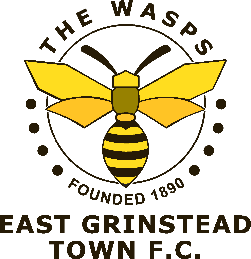 				Xmas Jumper Order Form				(email to eastgrinsteadtownfc@gmail.com or hand in at Club)Name: _____________________________________________________Contact Tel No: ______________________________________________Contact Email: _______________________________________________ Design 1			            Design 2			         Design 3			      Design 4		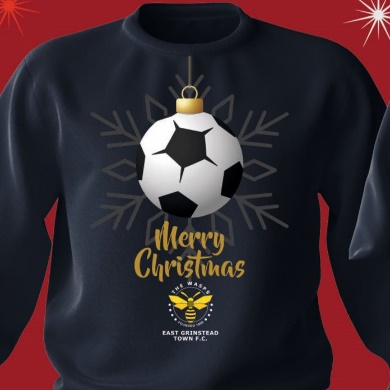 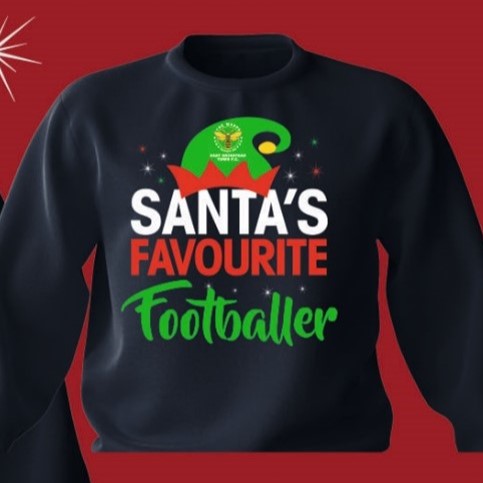 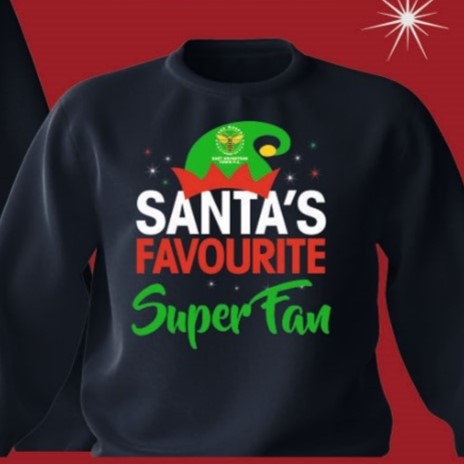 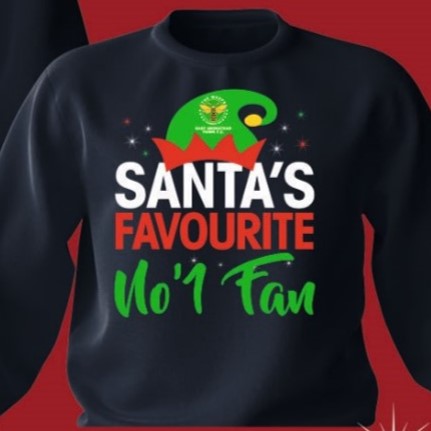 Design 5 				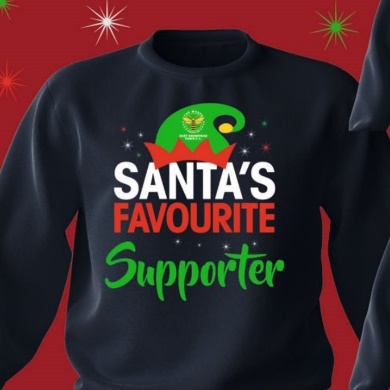 Colour Options: Available in 3 colours (Black, Green and Red)\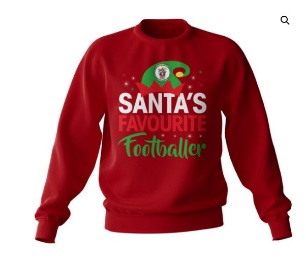 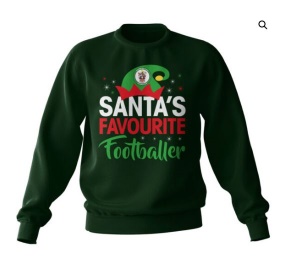 Prices:Adult: £18.50	Kids/Youth: £13.50	 Payment required upfront in full and non-refundableOrder: (tick or write number of jumpers required in relevant box below)SizeSizeChest (to fit inches)DesignDesignDesignDesignDesignSizeSizeChest (to fit inches)12345Kids / Youth:Age 1-224Kids / Youth:Age 3-426Kids / Youth:Age 5-628Kids / Youth:Age 7-830Kids / Youth:Age 9-1132Kids / Youth:Age 12-1334Adult:XS34Adult:S36Adult:M40Adult:L44Adult:XL48Adult:XXL52Jumper Colour: (Black, Green or Red) Jumper Colour: (Black, Green or Red) NOTE Default = BLACK